Geraldton Port - Pilot Ladder Checklist for Ship Master’s and CrewPlease complete page 1 and email to shipping@midwestports.com.au and your agent PRIOR to your arrival.Have all requirements of the IMO Circular (MSC.1/Circ.1428) been met?MSC.1/Circular.1428 – Pilot Transfer Arrangements – Required Boarding Arrangements for Pilots – (28 May 2012) (imorules.com)Pilot Ladder and ManropesPilot Ladder not more than 30 months old (supply certificate)Man Ropes not more than 12 months old (supply certificate)In good condition, Clean and free of grease, has been stored correctly and not damaged from sun, chemicals, or other matter.Steps or spreaders all spaced within requirements and not on an angleHandheld stanchions in good condition and rigged in accordance with MSC.1/Circular.1428The retrieval line for the ladder to have enough slack as not to affect the ladderFree of wear and tearSecured to the vessel correctlyNo broken, loose or missing steps or spreadersCombination LadderCombination Ladder will be rigged in accordance with MSC.1/Circular.1428 if freeboard greater than 9mPilot ladder firmly attached to ships side 1.5m above the accommodation platformAccommodation ladder platform horizontal and rigged a minimum of 5m above the sea level.Accommodation ladder secured to ships side independent of the Pilot ladderPilot ladder extends 2 meters above the platformHandrails and lower platform securePilot Ladder Winch Wheel (if applicable)Winch wheel locked when Pilot Ladder deployedPilot Ladder secured to the deckAdditionalLifebouy and Light with line ready for deploymentHeaving Line with SOFT weight or NO weight Responsible Officer with communication to the bridgeAdequate lightingPlease have all crew familiarise themselves with AMSA Marine Notice 3/2019https://www.amsa.gov.au/about/regulations-and-standards/042023-pilot-transfer-arrangements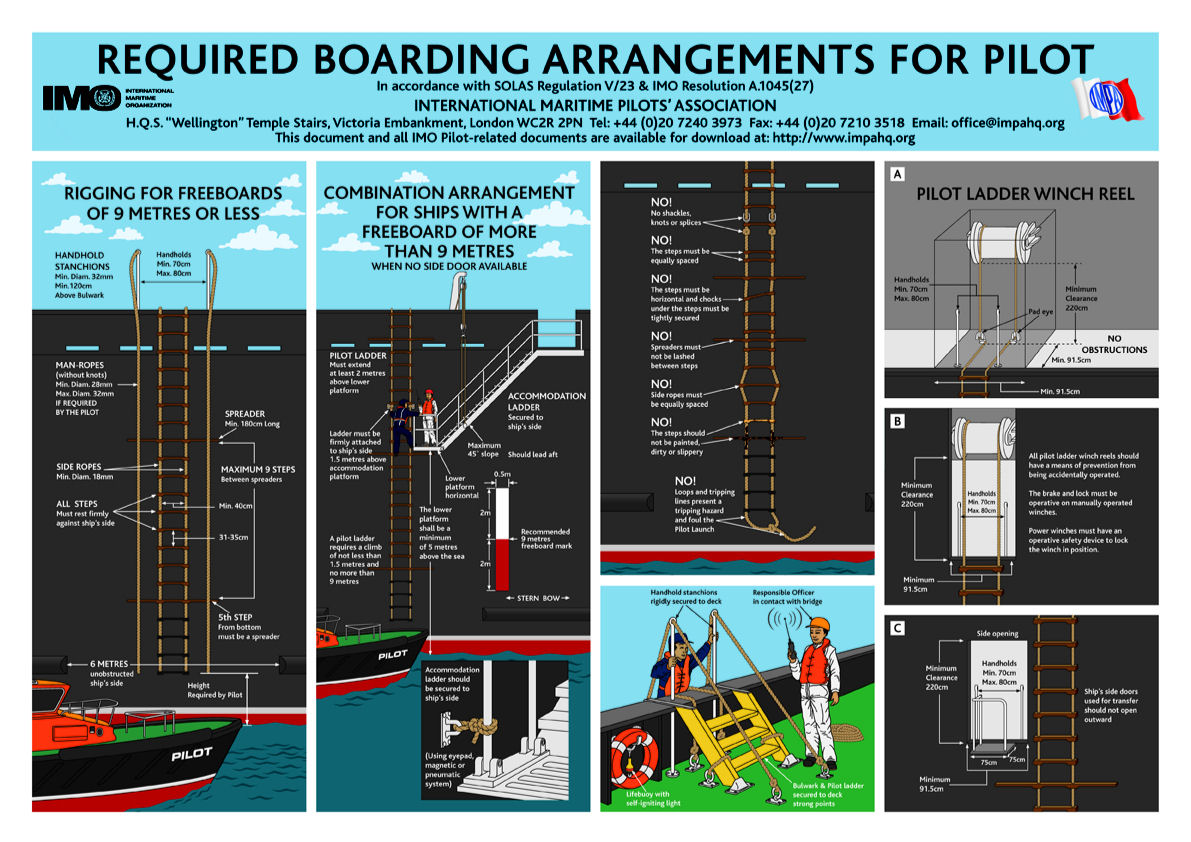 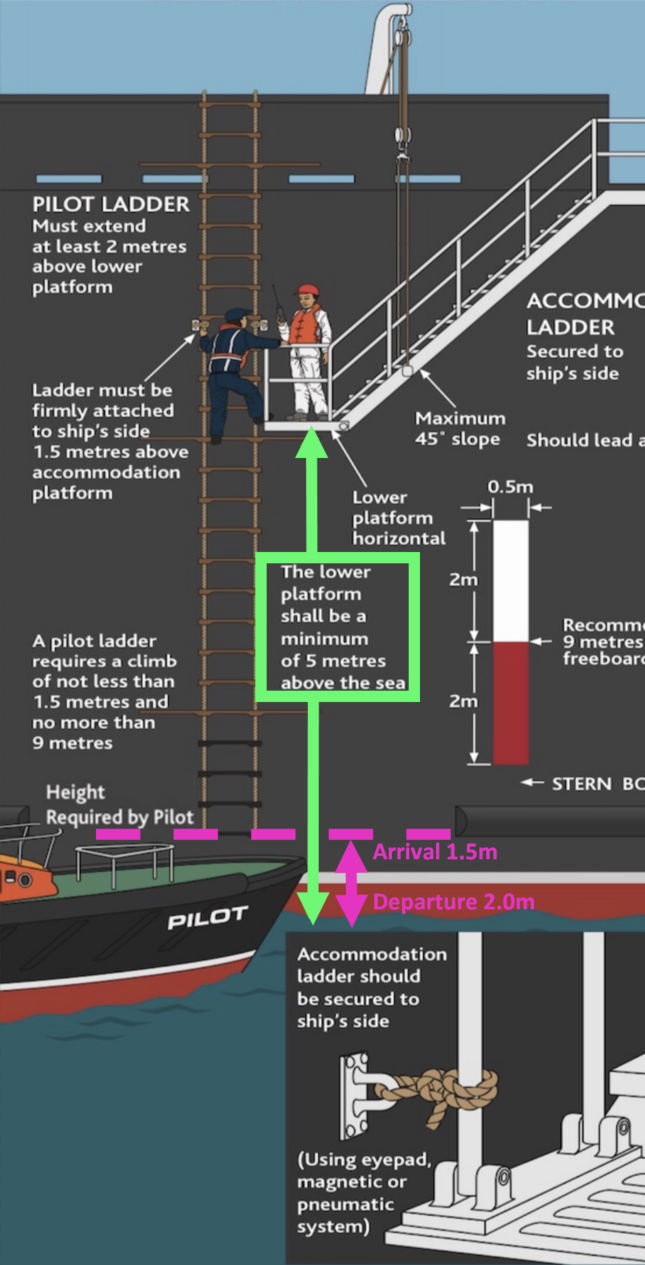 